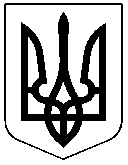 ЧЕРКАСЬКА РАЙОННА РАДАРІШЕННЯ18.02.2022 №18-5/VIIІ	 Про внесення змін до Положення про помічника-консультанта депутата Черкаської  районної ради восьмого скликанняВідповідно до статті 43 Закону України "Про місцеве самоврядування в Україні", Закону України "Про внесення змін до деяких законодавчих актів України щодо обмеження спільної роботи близьких осіб", абзацу 3 статті 6 Регламенту Черкаської районної ради VІІІ скликання, враховуючи погодження постійної комісії районної ради з питань регламенту, депутатської етики, забезпечення законності, запобігання корупції та організації роботи районної ради, президії районна рада ВИРІШИЛА:Внести зміни до Положення про помічника-консультанта депутата  Черкаської районної ради восьмого скликання, затвердженого рішенням районної ради від 11.02.2021 №6-10/VІІІ, виклавши пункт 3 розділу І "Загальні положення" у новій редакції: "3) Помічником-консультантом може бути громадянин України, який має загальну середню освіту та вільно володіє державною мовою з урахуванням обмежень, передбачених статтею 27 Закону України "Про запобігання корупції"".Голова							Олександр ВАСИЛЕНКО